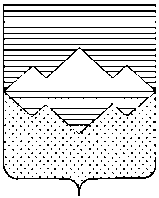 СОБРАНИЕ ДЕПУТАТОВСАТКИНСКОГО МУНИЦИПАЛЬНОГО РАЙОНАЧЕЛЯБИНСКОЙ ОБЛАСТИРЕШЕНИЕот 30 ноября 2022 года №283/58г. СаткаО принятии перечня имущества, предназначенного для предоставления во владение и (или) пользование субъектам малого и среднего предпринимательства, физическим лицам, не являющимся индивидуальными предпринимателями и применяющим специальный налоговый режим «Налог на профессиональный доход» и организациям, образующим инфраструктуру поддержки субъектов малого и среднего предпринимательстваНа основании Гражданского кодекса Российской Федерации, Федерального закона от 06 октября 2003 года № 131-ФЗ «Об общих принципах организации местного самоуправления в Российской Федерации», в соответствии с Федеральным законом от 22 июля 2008 года « 159-ФЗ «Об особенностях отчуждения недвижимого имущества, находящегося в государственной собственности субъектов малого и среднего предпринимательства, и о внесении изменений в отдельные законодательные акты Российской Федерации», Федеральным законом от 24.07.2007 « 209-ФЗ «О развитии малого и среднего предпринимательства в Российской Федерации», решением Собрания депутатов Саткинского муниципального района от 23.12.2020 года №43/8 «Об утверждении перечня имущества, предназначенного для предоставления во владение и (или) пользование субъектам  малого и среднего предпринимательства и организациям, образующим инфраструктуру поддержки субъектов малого и среднего предпринимательства» и Уставом Саткинского муниципального района,СОБРАНИЕ ДЕПУТАТОВ САТКИНСКОГО МУНИЦИПАЛЬНОГО РАЙОНА РЕШАЕТ:1. Принять перечень имущества, находящегося в муниципальной собственности Саткинского муниципального района, предназначенного для предоставления во владение и (или) пользование субъектам малого и среднего предпринимательства, физическим лицам, не являющимся индивидуальными предпринимателями и применяющим специальный налоговый режим «Налог на профессиональный доход» и организациям, образующим инфраструктуру поддержки субъектов малого и среднего предпринимательства, согласно приложению №1 к настоящему решению. 2. Настоящее решение опубликовать в газете «Саткинский рабочий».3. Контроль исполнения настоящего решения возложить на комиссию по финансам, бюджету и   экономической политике (председатель – Витышев А.А.).Глава Саткинского муниципального района                                                                     А.А.ГлазковПриложение №1 к решению Собрания депутатов Саткинского муниципального районаот 30.11.2022г. №283/58Перечень имущества, предназначенного для предоставления во владение и (или) пользование субъектам малого и среднего предпринимательства, физическим лицам, не являющимся индивидуальными предпринимателями и применяющим специальный налоговый режим «Налог на профессиональный доход» и организациям, образующим инфраструктуру поддержки субъектов малого и среднего предпринимательстваНачальник Управления земельными и имущественными отношениями Администрации Саткинского муниципального района								Е.А.Кузина№ п/пНаименование имуществаМестонахождение имуществакв.м.Назначение имуществаПользователь имущества (арендатор)Примечание12345671нежилое помещениеЧелябинская область, Саткинский район, р.п. Межевой, ул. К-Маркса 1а22,00магазинИндивидуальный предпринимательСакаева Р.Р.2нежилое помещениеЧелябинская область, г. Бакал, ул. Октябрьская,8 маг. "Урал"18,30магазинИндивидуальный предприниматель Баталова С.В.3нежилое помещениеЧелябинская область, г. Бакал, ул. 50 лет ВЛКСМ, 936,20магазинИндивидуальный предприниматель Бельский Д.А.4нежилое помещениеЧелябинская область, г. Бакал, ул. Пугачева, 8121,20офисОбщество с ограниченной ответственностью"УК Наш город"5нежилое помещениеЧелябинская область, г.Сатка, Бочарова, д.1165,40магазинИндивидуальный предприниматель Морозов А.В.6нежилое помещениеЧелябинская область, г.Сатка, ул.Бочарова, д.11105,40офисОбщество с ограниченной ответственностью"Бит-Морион, Инк"7нежилое помещениеЧелябинская область, г.Сатка, ул.Бочарова, д.1198,30быт.услугиОбщество с ограниченной ответственностью фирма "Улыбка"8нежилое помещениеЧелябинская область, г.Сатка, ул.Солнечная, д.283,20офисИндивидуальный предприниматель Галина Гульнара Зиннуровна9нежилое помещениеЧелябинская область, г.Сатка, ул.Индустриальная, д.1037,20магазинИндивидуальный предприниматель Багдасарян Генрих Амаякович10нежилое помещениеЧелябинская область, г.Сатка, ул.Индустриальная, д.1014,70офисИндивидуальный предприниматель Багдасарян Гагик Генрикович11нежилое помещениеЧелябинская область, г.Сатка, ул.Российская, д.179,60магазинИндивидуальный предприниматель Мурзина Л.А.12нежилое помещениеЧелябинская область, г.Сатка,ул.50 лет ВЛКСМ, д.2866,60магазинГолубева Л.В. налогоплатильщик налога на профессиональный доход13нежилое помещениеЧелябинская область, г.Сатка,ул.Комсомольская, д.29158,90ательеОбщество с ограниченной ответственностью "Реммонтажсервис"14нежилое помещениеЧелябинская область, г.Сатка, ул.Российская, д.758,30магазинИндивидуальный предприниматель Попова Елена Владимировна15нежилое помещениеЧелябинская обл., г.Сатка, ул.Пролетарская, д.1962,80офисИндивидуальный предприниматель Мамедов К.Э.16нежилое помещениеЧелябинская область, г.Сатка,ул.Комсомольская, д.3947,40магазинИндивидуальный предпринимательЛузина Н.В.17нежилое помещениеЧелябинская обл., г.Сатка, ул.50 лет ВЛКСМ, д.31190,20офисОбщество с ограниченной ответственностью "Здоровье"18нежилое помещениеЧелябинская обл., г.Сатка, ул.Западный микрорайон, д.14186,40кулинарияОбщество с ограниченной ответственностью "Кулинария № 10"19нежилое помещениеЧелябинская обл., г.Сатка, Западный мкр №1, д.1848,60парикмахерскаяМоор В.В. налогоплатильщик налога на профессиональный доход20нежилое помещениеЧелябинская обл., г.Сатка, ул.Пролетарская, д.8118,80магазинИндивидуальный предприниматель Герасимова Л.Х.21нежилое помещениеЧелябинская обл., г.Сатка, ул.Бакальская, д.930,40маникюрный кабинет, парикмахерскаяИндивидуальный предпринимательЗадернюк А.В.,                                                  Парфенова О.В.  налогоплатильщик налога на профессиональный доход22земельный участокЧелябинская область, Саткинский р-н, территория Сикиязтамакского пещерного комплекса, 74:18:0303002:2120 000,00земли особо охраняемых территорий и объектовдля прочих объектов лесного хозяйства23земельный участокЧелябинская область, Саткинский р-н, в 550,0 м северо-восточнее д.Сикиязтамак, 74:18:0303002:111225 000,00земли особо охраняемых территорий и объектовдля размещения туристических баз, стационарных и палаточных туристско-оздоровительных лагерей, домов рыболовов и охотника, детских туристических станций24земельный участокЧелябинская область, Саткинский р-н, 74:18:0303002:111347 000,00земли особо охраняемых территорий и объектовдля размещения объектов (территорий) рекреационного назначения25земельный участокЧелябинская область, Саткинский р-н,  д.Сикиязтамак, 74:18:0303002:111448 360,00земли особо охраняемых территорий и объектовИТОГО:ИТОГО:ИТОГО:142 009,90